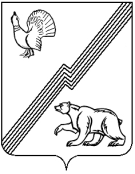 АДМИНИСТРАЦИЯ ГОРОДА ЮГОРСКАХанты-Мансийского автономного округа – Югры ПОСТАНОВЛЕНИЕот  28 ноября 2019 года 									          № 2528О внесении изменения в постановление администрации города Югорска от 04.04.2019 № 701 «О порядке предоставления субсидий субъектаммалого и среднего предпринимательства»В соответствии со статьей 78 Бюджетного кодекса Российской Федерации, постановлением Правительства Российской Федерации от 06.09.2016 № 887 «Об общих требованиях к нормативным правовым актам, муниципальным правовым актам, регулирующим предоставление субсидий юридическим лицам (за исключением субсидий государственным (муниципальным) учреждениям), индивидуальным предпринимателям, а также физическим лицам – производителям товаров, работ, услуг», постановлением Правительства                              Ханты-Мансийского автономного округа – Югры от 05.10.2018 № 336-п «О государственной программе Ханты-Мансийского автономного округа – Югры «Развитие экономического потенциала», постановлением администрации города Югорска от 30.10.2018 № 3003                        «О муниципальной программе города Югорска «Социально-экономическое развитие                              и муниципальное управление»:1. Внести в постановление администрации города Югорска от 04.04.2019 № 701                     «О порядке предоставления субсидий субъектам малого и среднего предпринимательства»                   (с изменениями 28.05.2019 № 1129) изменение, изложив приложение в новой редакции (приложение).2. Опубликовать постановление в официальном печатном издании города Югорска                   и разместить на официальном сайте органов местного самоуправления города Югорска.3. Настоящее постановление вступает в силу после его официального опубликования. 4. Контроль за выполнением постановления оставляю за  собой. Глава города Югорска                                                                                                 А.В. БородкинПриложениек постановлениюадминистрации города Югорскаот   28 ноября 2019 года  № 2528Приложениек постановлениюадминистрации города Югорскаот   04 апреля 2019 года   №  701Порядок предоставления субсидий субъектам малого и среднего предпринимательства I. Общие положения о предоставлении субсидий1. Настоящий Порядок устанавливает категории получателей субсидий, имеющих право на получение субсидий, определяет условия, цели и порядок предоставления субсидий, а также требования к контролю за их соблюдением и отчетности.2. Настоящий Порядок разработан в соответствии с:- Бюджетным кодексом Российской Федерации;- Федеральным законом от 24.07.2007 № 209-ФЗ «О развитии малого и среднего предпринимательства в Российской Федерации» (далее – Федеральный закон № 209-ФЗ);- постановлением Правительства Российской Федерации от 06.09.2016 № 887 «Об общих требованиях к нормативным правовым актам, муниципальным правовым актам, регулирующим предоставление субсидий юридическим лицам (за исключением субсидий государственным (муниципальным) учреждениям), индивидуальным предпринимателям, а также физическим лицам - производителям товаров, работ, услуг»;- Законом Ханты - Мансийского автономного округа – Югры от 29.12.2007 № 213-оз                       «О развитии малого и среднего предпринимательства в Ханты-Мансийском автономном                 округе – Югре»; - постановлением Правительства Ханты-Мансийского автономного округа – Югры                  от 05.10.2018 № 336-п «О государственной программе Ханты-Мансийского автономного               округа – Югры «Развитие экономического потенциала»;- постановлением администрации города Югорска от 30.10.2018 № 3003                                   «О муниципальной программе города Югорска «Социально-экономическое развитие                            и муниципальное управление» (далее – Программа).3. Категории получателей субсидий - субъекты малого и среднего предпринимательства – хозяйствующие субъекты (юридические лица или индивидуальные предприниматели), зарегистрированные в едином реестре субъектов малого и среднего предпринимательства Федеральной налоговой службы Российской Федерации (далее – Субъекты).4. Субсидии предоставляются в рамках реализации регионального проекта «Расширение доступа субъектов малого и среднего предпринимательства к финансовой поддержке, в том числе к льготному финансированию» в целях возмещения части затрат:- Субъектам, осуществляющим социально-значимые виды деятельности и деятельность  в социальной сфере;- начинающим предпринимателям на расходы, связанные с началом предпринимательской деятельности;- инновационным компаниям, деятельность которых заключается в практическом применении (внедрении) результатов интеллектуальной деятельности на территории города Югорска.5. Основные термины и определения, используемые в настоящем Порядке:5.1) субсидия – средства, предоставляемые юридическим лицам (за исключением субсидий государственным (муниципальным) учреждениям), индивидуальным предпринимателям – производителям товаров, работ, услуг, на безвозмездной и безвозвратной основе в целях возмещения части затрат в связи с производством (реализацией) товаров                     (за исключением подакцизных товаров, кроме автомобилей легковых и мотоциклов, винодельческих продуктов, произведенных из выращенного на территории Российской Федерации винограда), выполнением работ, оказанием услуг (далее – Субсидия);5.2) Единый реестр субъектов малого и среднего предпринимательства – сведения                о юридических лицах и индивидуальных предпринимателях, отвечающих условиям отнесения  к субъектам малого и среднего предпринимательства, установленным статьей 4 Федерального закона № 209-ФЗ;5.3) Социально-значимые виды деятельности – виды экономической деятельности                     в соответствии с кодом ОКВЭД, установленные приложением 1 к настоящему Порядку;5.4) социальное предприятие - субъект малого или среднего предпринимательства, осуществляющий деятельность в сфере социального предпринимательства;5.5) социальное предпринимательство - предпринимательская деятельность, направленная на достижение общественно полезных целей, способствующая решению социальных проблем граждан и общества и осуществляемая в соответствии с условиями, предусмотренными частью 1 статьи 24.1 Федерального закона № 209-ФЗ, пунктом 1 статьи 5.1 Закона Ханты-Мансийского автономного округа – Югры от 29.12.2007 № 213-оз «О развитии малого и среднего предпринимательства в Ханты-Мансийском автономном округе – Югре»;5.6) инфраструктура поддержки субъектов малого и среднего предпринимательства - система коммерческих и некоммерческих организаций, в соответствии с Федеральным законом № 209-ФЗ;5.7) ремесленническая деятельность - производственная предпринимательская деятельность, направленная на производство товаров и услуг, в том числе относящихся                     к народным промыслам, по индивидуальным заказам, небольшими сериями, исходя                            из конкретных запросов людей, для удовлетворения эстетических и иных потребностей граждан или хозяйствующих субъектов;5.8) инновации – введенный в употребление новый или значительно улучшенный продукт (товар, услуга) или процесс, новый метод продаж или новый организационный метод в деловой практике, организации рабочих мест или во внешних связях;5.9) инновационные компании - субъекты малого и среднего предпринимательства, в том числе участники инновационных территориальных кластеров, деятельность которых заключается в практическом применении (внедрении) собственных результатов интеллектуальной деятельности на территории города Югорска;5.10) внедрение инновационных технологий при реализации программ                                     по энергосбережению - достижение практического использования энергосберегающих технологий на основе инновационных решений, которые обеспечивают экономию энергетических ресурсов;5.11) высокотехнологичное оборудование – оборудование, произведенное предприятиями наукоемких отраслей, с использованием новейших образцов технологического оборудования, технологических процессов и технологий с участием высококвалифицированного, специально подготовленного персонала;5.12) результаты интеллектуальной деятельности – программы ЭВМ, базы данных, изобретения, полезные модели, промышленные образцы, секреты производства и т.п.                           с документально подтвержденным закреплением интеллектуальных прав;5.13) товаропроводящая сеть по реализации ремесленных товаров – взаимоувязанный комплекс организационно-технологических мероприятий, средств и структур для доведения продукции от производителей изделий народных художественных промыслов и ремесел                     до потребителей;5.14) энергетическое обследование – сбор и обработка информации об использовании энергетических ресурсов в целях получения достоверной информации об объеме используемых энергетических ресурсов, о показателях энергетической эффективности, выявления возможностей энергосбережения и повышения энергетической эффективности с отражением полученных результатов в энергетическом паспорте;5.15) молодежное предпринимательство – осуществление предпринимательской деятельности молодыми предпринимателями - физическими лицами в возрасте до 30 лет (включительно), юридическими лицами, в уставном (складочном) капитале которых доля, принадлежащая лицам в возрасте до 30 лет (включительно), составляет не менее 50%;5.16) начинающие предприниматели – впервые зарегистрированные и действующие                    на момент принятия решения о предоставлении субсидии менее 1 года индивидуальные предприниматели и юридические лица.6. Органом местного самоуправления, до которого в соответствии с бюджетным законодательством Российской Федерации как получателю бюджетных средств доведены                в установленном порядке лимиты бюджетных обязательств на предоставление Субсидий                  на соответствующий финансовый год является администрация города Югорска                                 (далее - Главный распорядитель бюджетных средств). Уполномоченным органом по организации предоставления Субсидий является департамент экономического развития и проектного управления администрации города Югорска (далее - Департамент).7. Источником получения субсидии являются средства бюджета Ханты-Мансийского автономного округа – Югры и города Югорска. Субсидия предоставляется в пределах лимитов бюджетных обязательств, утвержденных Главному распорядителю бюджетных средств                      на реализацию Программы. 8. Расходные обязательства по выплате Субсидий возникают после заключения договора о предоставлении Субсидии (далее - Договор) из бюджета города Югорска между администрацией города Югорска и Субъектами. II. Условия и порядок предоставления Субсидий 9. Субъекты должны быть зарегистрированы и осуществлять деятельность                                 на территории города Югорска по социально-значимым видам деятельности.10. Право на получение Субсидий имеют Субъекты, соответствующие условиям (требованиям) настоящего Порядка на дату подачи заявления.Условием предоставления субсидий, предусмотренных настоящим Порядком, является отсутствие у Субъекта просроченной (неурегулированной) задолженности по денежным обязательствам перед бюджетом Ханты-Мансийского автономного округа - Югры и городом Югорском (за исключением случаев, установленных соответственно Правительством                  Ханты-Мансийского автономного округа – Югры, администрацией города Югорска).11. Предоставление Субсидий носит заявительный характер. 12. Субъекты имеют право обратиться за получением Субсидии в срок не позднее 12 месяцев со дня фактически произведенных расходов. 13. Субсидия предоставляется на безвозмездной и безвозвратной основе по факту произведенных расходов. Для получения Субсидии Субъекты обязаны представить подтверждающие документы на всю сумму произведенных расходов.14. Перечень документов, предоставляемых Субъектом для получения Субсидии самостоятельно:14.1) заявление о предоставлении Субсидии (приложение 2); 14.2) копия документа, удостоверяющего личность (для индивидуального предпринимателя);14.3) оригиналы или нотариально заверенные копии учредительных документов                       (для юридических лиц);14.4) обязательства по предоставлению отчетности, предусмотренной разделом III настоящего Порядка;14.5) документы, подтверждающие произведенные расходы (договоры, платежные поручения, товарные накладные, счета-фактуры, акты выполненных работ и иные документы, подтверждающие произведенные расходы).Документы, подтверждающие фактические затраты, должны соответствовать требованиям Федерального закона от 06.12.2011 № 402-ФЗ «О бухгалтерском учете»;14.6) уведомление об открытии Субъектом расчетного счета в кредитной организации;14.7) копия лицензии на право ведения образовательной деятельности (в случае возмещения части затрат, связанных с оплатой получения образования, повышения квалификации);14.8) документы (государственного образца), подтверждающие прохождение курсов повышения квалификации (свидетельства, удостоверения, дипломы) Субъектом или его сотрудниками.15. Документы, запрашиваемые Департаментом в рамках межведомственного информационного взаимодействия:15.1) выписка из Единого государственного реестра юридических лиц;15.2) выписка из Единого государственного реестра индивидуальных предпринимателей;15.3) справка налогового органа, подтверждающая отсутствие задолженности по уплате налогов, сборов, страховых взносов, пеней и штрафов в бюджеты любого уровня                              и государственные внебюджетные фонды.16. Документы, указанные в пункте 15 настоящего Порядка Субъекты вправе предоставить по собственной инициативе.Непредставление Субъектами документов, которые они вправе представить                              по собственной инициативе, не является основанием для отказа в предоставлении Субсидии.17. Заявление подается в Департамент и регистрируется в журнале регистрации заявлений на предоставление субсидий субъектам малого и среднего предпринимательства города Югорска (приложение 3), который должен быть пронумерован и прошнурован. 18. При отказе в предоставлении Субсидии по основанию, предусмотренному подпунктом 22.14 настоящего Порядка, Субъектам предоставляется право на повторное обращение за предоставлением Субсидии в случае поступления дополнительных денежных средств. Истечение финансового года прекращает действие очереди.19. Рассмотрение документов на предоставление Субсидий на предмет их соответствия условиям и критериям отбора, установленным настоящим Порядком, осуществляется в порядке очередности по номеру и дате регистрации заявления в пределах средств, предусмотренных                в бюджете города Югорска на реализацию мероприятий Программы.20. Подготовка документов для предоставления Субсидий осуществляется Департаментом и включает в себя:20.1) прием документов в соответствии с перечнем, установленным разделом II настоящего Порядка;20.2) запрос документов (информации), указанных в пункте 15 настоящего Порядка, посредством системы межведомственного электронного взаимодействия через систему исполнения регламентов;20.3) информирование Субъектов об объемах бюджетных средств, предусмотренных                  на реализацию Программы;20.4) проверку достоверности сведений, содержащихся в документах, предоставленных Субъектами самостоятельно, в том числе составление акта осмотра (приложение 4), в случае предоставления Субсидий, предусмотренных подподпунктами д), е), ж), и) подпункта 24.1, 24.2 (в части приобретения оборудования) настоящего Порядка;20.5) подготовку уведомления об отказе в предоставлении Субсидии, в случаях, предусмотренных пунктом 22 настоящего Порядка.21. Срок рассмотрения документов - не более тридцати семи рабочих дней со дня принятия (регистрации) заявления на предоставление Субсидии Департаментом.22. Основания для отказа в предоставлении Субсидии:22.1) несоответствие представленных Субъектом документов требованиям, определенным пунктом 14 настоящего Порядка, или непредставление (предоставление                           не в полном объеме) указанных документов;22.2) представленная Субъектами информация недостоверна;22.3) Субъекты находятся в стадии реорганизации, ликвидации, в отношении их введена процедура банкротства, деятельность получателя Субсидии приостановлена в порядке, предусмотренном законодательством Российской Федерации;22.4) Субъекты имеют задолженность по налогам, взносам и иным обязательным платежам в бюджеты любого уровня и государственные внебюджетные фонды;22.5) Субъекты имеют задолженность перед бюджетом города Югорска;22.6) Субъекты не выполнили условия ранее предоставленной Субсидии и с момента допущения нарушения условий оказания поддержки прошло менее чем три года;22.7) Субъекты, получали финансовую поддержку за счет средств бюджета города Югорска, по тем же основаниям, на те же цели;22.8) Субъекты выплачивают заработную плату ниже минимального размера оплаты труда, установленного на федеральном уровне, с применением районного коэффициента                        и процентной надбавки за стаж работы в районах, приравненных к районам Крайнего Севера;22.9) Субъекты являются кредитными организациями, страховыми организациями                (за исключением потребительских кооперативов), инвестиционными фондами, негосударственными пенсионными фондами, профессиональными участниками рынка ценных бумаг, ломбардами;22.10) Субъекты являются участниками соглашений о разделе продукции;22.11) Субъекты осуществляют предпринимательскую деятельность в сфере игорного бизнеса;22.12) Субъекты являются в порядке, установленном законодательством Российской Федерации о валютном регулировании и валютном контроле, нерезидентами Российской Федерации, за исключением случаев, предусмотренных международными договорами Российской Федерации;22.13) Субъекты осуществляют производство и (или) реализацию подакцизных товаров, а также добычу и (или) реализацию полезных ископаемых, за исключением общераспространенных полезных ископаемых;22.14) отсутствие бюджетных ассигнований на реализацию Программы.23. На первое число месяца, предшествующего месяцу, в котором планируется заключение Договора, Субъекты не должны: 23.1) являться иностранными юридическими лицами, а также российскими юридическими лицами, в уставном (складочном) капитале которых, доля участия иностранных юридических лиц, местом регистрации которых является государство или территория, включенные в утверждаемый Министерством финансов Российской Федерации перечень государств и территорий, предоставляющих льготный налоговый режим налогообложения                   и (или) не предусматривающих раскрытия и предоставления информации при проведении финансовых операций (офшорные зоны) в отношении таких юридических лиц, в совокупности превышает 50%;23.2) получать средства из бюджета города Югорска в соответствии с иными муниципальными правовыми актами, на цели, указанные в пункте 4 настоящего Порядка.24. Субсидии предоставляются по следующим направлениям затрат и в следующих размерах: 24.1) субъектам, осуществляющим социально-значимые виды деятельности                               и деятельность в социальной сфере на возмещение части затрат:а) на аренду нежилых помещений;возмещению подлежат фактически произведенные и документально подтвержденные затраты на аренду нежилых помещений, за исключением нежилых помещений, находящихся                в государственной и муниципальной собственности, включенных в перечни имущества                      в соответствии с Федеральным законом № 209-ФЗ, в размере 50% от общего объема затрат           и не более 100 тыс. рублей на одного Субъекта в год.б) по предоставленным консалтинговым услугам; возмещению подлежат фактически произведенные и документально подтвержденные затраты по договорам, заключенным со специализированными консалтинговыми компаниями на оказание услуг:по консультированию производителей, продавцов, покупателей по широкому кругу вопросов экономики, финансов, внешнеэкономических связей, создания и регистрации фирм, исследования и прогнозирования рынка товаров и услуг, инноваций;по подготовке пакетов учредительных документов при создании новых организаций;по оказанию помощи в ведении бизнеса;в размере 50% от общего объема затрат и не более 50 тыс. рублей на одного Субъекта               в год.в) по обязательной и добровольной сертификации (декларированию) продукции (в том числе продовольственного сырья) местных товаропроизводителей;возмещению подлежат фактически произведенные и документально подтвержденные затраты Субъектов на:регистрацию декларации о соответствии;проведение анализа документов;исследование качества и безопасности продукции;проведение работ по подтверждению соответствия продукции;проведение работ по испытаниям продукции;оформление и переоформление сертификатов и деклараций о соответствии, санитарно-эпидемиологических экспертиз;в размере 80% от фактически понесенных и документально подтвержденных затрат                   и не более 100 тыс. рублей на одного Субъекта в год.Экспортно-ориентированным Субъектам включенным Фондом «Центр координации поддержки экспортно-ориентированных субъектов малого и среднего предпринимательства Югры» в перечень экспортно-ориентированных субъектов малого и среднего предпринимательства (на дату подачи заявления) возмещению подлежат фактически произведенные и документально подтвержденные затраты в размере 80% от фактически понесенных и документально подтвержденных затрат и не более 200 тыс. рублей на одного Субъекта в год.Перечень экспортно-ориентированных субъектов малого и среднего предпринимательства размещен на официальном сайте Фонда «Центр координации поддержки экспортно-ориентированных субъектов малого и среднего предпринимательства Югры» http://www.export-ugra.ru.г) на специальную оценку условий труда;возмещению подлежат фактически произведенные и документально подтвержденные затраты на привлечение специализированных организаций, осуществляющих специальную оценку условий труда по гражданско-правовым договорам с указанием количества рабочих мест, в отношении которых проводится специальная оценка условий труда, и стоимости проведения специальной оценки условий труда в размере 50% от общего объема затрат                   и не более 50 тыс. рублей на одного Субъекта в год.д) на создание и (или) развитие центров (групп) времяпрепровождения детей, в том числе кратковременного пребывания детей и (или) дошкольных образовательных центров;возмещению подлежат затраты Субъектов на:оплату аренды и (или) выкуп помещения для создания центров (групп) времяпрепровождения детей, в том числе кратковременного пребывания детей и дошкольных образовательных центров;ремонт (реконструкцию) помещения, для осуществления Субъектом деятельности;приобретение оборудования (телевизоры; проекторы; холодильники; стиральные машины и др.), мебели (кровати, шкафы столы, стулья, диваны и др.), материалов (учебных, методических, развивающих и др.), инвентаря (спортивного, хозяйственного и др.), необходимого для организации деятельности Субъекта.в размере 80% от общего объема затрат и не более 300 тыс. рублей на одного Субъекта               в год;е) на реализацию программ по энергосбережению, включая затраты на приобретение                  и внедрение инновационных технологий, оборудования и материалов, проведение на объектах энергетических обследований;возмещению подлежат затраты Субъектов на реализацию программ                                           по энергосбережению, мероприятия по которым реализуются по энергосервисным договорам, заключенным в соответствии с требованиями Федерального закона от 23.11.2009 № 261-ФЗ  «Об энергосбережении и о повышении энергетической эффективности и о внесении изменений в отдельные законодательные акты Российской Федерации», проведение энергетических обследований зданий (помещений), в том числе арендованных, приобретение и внедрение инновационных технологий, оборудования и материалов (отопительного оборудования, узлов учета пользования газом, теплом, электроэнергией, электрооборудования). При этом                           в стоимость оборудования могут включаться расходы на транспортировку, установку, пусконаладочные работы и другие затраты, если это предусмотрено договором поставки                      в размере 80% от фактически понесенных и документально подтвержденных затрат и не более 300 тыс. рублей на одного Субъекта в год;ж) на приобретение оборудования (основных средств) и лицензионных программных продуктов;возмещение части затрат Субъектам осуществляется на приобретение оборудования, относящегося к основным средствам (далее – оборудование): инструменты, приборы, машины (за исключением тракторов), механизмы, станки, аппараты, агрегаты, установки, приспособления, аппаратура, снаряжение и др. со сроком полезного использования свыше 2 лет и стоимостью более 20,0 тыс. рублей за единицу в размере 50% от стоимости оборудования (основных средств) и лицензионных программных продуктов и не более 300 тыс. рублей                        на одного Субъекта в год;возмещению не подлежат затраты:на основные средства, предназначенные для перемещения людей и относящиеся,                       в соответствии с общероссийским классификатором основных фондов к группировке «Транспортные средства»;на оборудование, предназначенное для осуществления оптовой и розничной торговой деятельности (за исключением торговли товарами собственного производства сельскохозяйственными товаропроизводителями);на доставку и монтаж оборудования;з) на прохождение курсов повышения квалификации;возмещению подлежат фактически произведенные и документально подтвержденные затраты Субъектов по договорам на оказание услуг по дополнительному профессиональному образованию (курсы повышения квалификации) с организациями, имеющими лицензию                      на ведение образовательной деятельности при предъявлении надлежаще заверенных копий документов (государственного образца), подтверждающих прохождение курсов повышения квалификации (свидетельства, удостоверения, дипломы)в размере 50% от общего объема затрат Субъекта и не более 10 тыс. рублей на одного сотрудника Субъекта в год, и не более 80 тыс. рублей на одного Субъекта в год;и) на развитие товаропроводящей сети по реализации ремесленных товаров;возмещению подлежат фактически произведенные и документально подтвержденные затраты Субъектов на приобретение: объектов товаропроводящей сети;технологического оборудования, используемого при производстве продукции и изделий народных художественных промыслов и ремесел;  торгового оборудования, предназначенного для размещения, хранения, выкладки, демонстрации и реализации продукции и изделий народных художественных промыслов                      и ремесел;возмещение части затрат Субъектам осуществляется на объекты товаропроводящей сети, технологическое и торговое оборудование со сроком полезного использования свыше 2 лет              и стоимостью более 20,0 тыс. рублей за единицу в размере 50% от фактически произведенных      и документально подтвержденных затрат и не более 500 тыс. рублей на одного Субъекта в год.Объектами товаропроводящей сети по реализации ремесленных товаров являются:фирменные магазины по реализации ремесленной продукции, имеющие фирменное наименование, фирменный знак, фирменную упаковку для продаваемых товаров, фирменную одежду для своих работников, выполненную в едином стиле;магазины – мастерские по производству и сбыту продукции и изделий народных художественных промыслов и ремесел;киоски, торговые павильоны, лотки, палатки;к) на приобретение сырья, расходных материалов и инструментов, необходимых для производства продукции и изделий народных художественных промыслов и ремесел;возмещению подлежат фактически произведенные и документально подтвержденные затраты Субъектов на приобретение необходимых для производства продукции и изделий народных художественных промыслов и ремесел:сырья (металлы (черные, цветные) и их сплавы; камни (натуральные, искусственные); пластические массы; дерево; папье-маше; рог, кость и их сочетания; керамику и стекло; кожу, ткани и другие);расходных материалов (лаки; нитки; гвозди; перчатки и другие);инструментов (кисти; иглы; дрели; ножовки, стамески и др.);в размере 50% от общего объема затрат и не более 100 тыс. рублей на одного Субъекта              в год.24.2) начинающим предпринимателям на расходы, связанные с началом предпринимательской деятельности;возмещению подлежат фактически произведенные и документально подтвержденные затраты на:расходы по государственной регистрации юридического лица и индивидуального предпринимателя; аренду помещений; оплату коммунальных услуг; приобретение основных средств (оборудование, оргтехника, мебель); приобретение инвентаря; расходы на рекламу; выплаты по передаче прав на франшизу (паушальный взнос);ремонтные работыв размере не более 80% от общего объема затрат и не более 300 тыс. рублей на одного Субъекта в год.24.3) инновационным компаниям, деятельность которых заключается в практическом применении (внедрении) результатов интеллектуальной деятельности на территории города Югорска;возмещению подлежат фактически произведенные и документально подтвержденные затраты инновационных компаний, в размере 50% от общего объема затрат и не более 2 млн. рублей на: приобретение машин и оборудования, связанных с практическим применением (внедрением) инновационной компанией результатов интеллектуальной деятельности                        на территории муниципального образования автономного округа (устройств, преобразующих энергию, материалы и информацию, силовых машин и оборудования, рабочих машин                       и оборудования, измерительных приборов, регулирующих приборы и устройства, лабораторного оборудования, вычислительной техники, медицинского оборудования, прочих машин и оборудования);приобретение результатов интеллектуальной деятельности (в том числе прав на патенты, лицензии на использование изобретений, промышленных образцов, полезных моделей), необходимых для практического применения (внедрения) инновационной компанией результатов интеллектуальной деятельности на территории города Югорска;приобретение программных продуктов, необходимых для практического применения (внедрения) инновационной компанией результатов интеллектуальной деятельности                             на территории города Югорска;аренду помещений, используемых для практического применения (внедрения) инновационной компанией результатов интеллектуальной деятельности на территории города Югорска; сертификацию и патентование, необходимые для практического применения (внедрения) инновационной компанией результатов интеллектуальной деятельности на территории города Югорска.25. Субъекты имеют возможность получить финансовую поддержку в форме субсидий не более чем по двум направлениям, предусмотренным настоящим Порядком в текущем финансовом году, при этом они не лишаются права на получение поддержки в иных формах, предусмотренных Программой. 26. При наличии положительного решения о предоставлении Субсидии Департамент готовит:26.1) проект постановления администрации города Югорска о предоставлении Субсидии (далее – постановление о предоставлении Субсидии);26.2) проект Договора в соответствии с типовой формой, установленной Департаментом финансов администрации города Югорска для соответствующего вида субсидий, в который включаются, в том числе следующие положения:а) значения показателей результативности предоставления субсидии, предусмотренных пунктом 29 настоящего Порядка;б) порядок, сроки и формы представления получателем субсидии отчетности                             о достижении показателей результативности предоставления субсидии.27. Управление бухгалтерского учета и отчетности администрации города Югорска               на основании постановления о предоставлении Субсидии и Договора производит перечисление денежных средств на расчетный счет Субъекта, открытый в кредитной организации, в пределах лимитов бюджетных обязательств, предусмотренных Программой на текущий финансовый год. Департамент на основании первичных документов, предоставленных Субъектами, предоставляет акт о выделении денежных средств в Управление бухгалтерского учета                           и отчетности администрации города Югорска.28. Перечисление Субсидии осуществляется не позднее десятого рабочего дня после принятия Главным распорядителем решения о предоставлении Субсидии.29. Субъектам устанавливаются следующие показатели, необходимые для достижения результатов предоставления Субсидии:29.1) обеспечить осуществление предпринимательской деятельности не менее одного года с момента получения Субсидии, если иное не предусмотрено Договором; 29.2) обеспечить сохранение среднесписочной численности работников (при наличии), заявленных на дату обращения, не менее одного года.III. Требования к отчетности30. Субсидии предоставляются Субъектам при условии принятия обязательства                            о предоставлении в Департамент, не позднее двадцати календарных дней по истечении срока сдачи отчетности, установленной федеральным законодательством, в течение одного года после выплаты Субсидии:30.1) копий бухгалтерского баланса или налоговой декларации по применяемому специальному режиму налогообложения;30.2) копий форм федерального статистического наблюдения (при наличии);30.3) сведений о сохраненных или созданных рабочих местах, о размере выплачиваемой заработной платы.31. Форма и сроки представления Субъектами отчетности о достижении результатов, показателей, установленных пунктом 29 раздела II настоящего Порядка, определяется Договором.32. Главный распорядитель бюджетных средств вправе установить в Договоре сроки                  и формы предоставления Субъектом дополнительной отчетности.IV. Требования об осуществлении контроля за соблюдением условий,целей и порядка предоставления субсидий и ответственности за их нарушение33. Главный распорядитель бюджетных средств и органы муниципального финансового контроля проводят обязательную проверку соблюдения условий, целей и порядка предоставления Субсидий в соответствии с муниципальными правовыми актами.34. Возврат Субсидий в бюджет города Югорска в случае недостижения результатов, показателей, установленных пунктом 29 раздела II настоящего Порядка, нарушения условий, установленных при их предоставлении, выявленных по фактам проверок, проведенных Главным распорядителем бюджетных средств и органами муниципального финансового контроля, осуществляется Субъектом в порядке, определенном Договором.35. Субсидии, перечисленные Субъекту, подлежат возврату в бюджет города Югорска в случае выявления факта неисполнения Субъектом условий предоставления Субсидии, предусмотренных Договором. 36. В течение трех дней с момента установления фактов, указанных в пункте 34 раздела IV настоящего Порядка, Департамент направляет Субъекту письменное требование о возврате субсидии в бюджет города Югорска. Сроки возврата Субсидии устанавливаются Субъектам требованием о возврате Субсидии в бюджет города Югорска.Приложение 1к Порядку предоставлениясубсидий субъектам малогои среднего предпринимательстваПеречень социально-значимых видов деятельности, определенных администрацией города Югорска Приложение 2к Порядку предоставлениясубсидий субъектам малогои среднего предпринимательства                                   		                       	Главе города Югорска ___________________________________________(наименование заявителя)Заявление о предоставлении финансовой поддержкиПрошу оказать финансовую поддержку в форме Субсидии в целях возмещения затрат, связанных с (указывается направление расходов, пункта Программы) __________________________________________________________________________________________________________________________________________________________Сумма фактических затрат _________________________________________________________________________Обязуюсь предоставлять в период оказания поддержки и в течение одного года после ее окончания следующие документы: копии бухгалтерского баланса и налоговых деклараций по применяемым специальным режимам налогообложения (для применяющих такие режимы);копии форм федерального статистического наблюдения, предоставляемых в органы статистики;сведения о сохраненных или созданных рабочих местах, о размере выплачиваемой заработной платы.Согласен на осуществление Департаментом, предоставившим Субсидию и органами муниципального финансового контроля проверок соблюдения условий, целей и требований Порядка предоставления субсидий субъектам малого и среднего предпринимательства._____________________________              ______________/______________________/          (должность руководителя)                                      (подпись)                (расшифровка подписи)МПДата ________________  Результат рассмотрения заявления прошу выдать (направить)□  лично                     □  посредством почтовой связиОтметка о принятии:Дата ________________  Принято документов__________ шт.,  в количестве__________ листов,_____________       __________/_____________/    (должность)              (подпись, расшифровка подписи) Приложение 3к Порядку предоставлениясубсидий субъектам малогои среднего предпринимательстваЖурналрегистрации заявлений на предоставление субсидий субъектам малого и среднего предпринимательства города ЮгорскаПриложение 4к Порядку предоставлениясубсидий субъектам малогои среднего предпринимательстваАкт осмотраг. Югорск							         ____ ___________ 20__ г.Комиссия в составе:__________________________________________________________________________________________________________________________________________________________(Ф.И.О., должность)произведено обследование деятельности ______________________________________________________________________(указывается ФИО индивидуального предпринимателя, крестьянского (фермерского) хозяйства, наименование юридического лица)на объекте ___________________________________________________________________, расположенном по адресу:_____________________________________________________________________________В ходе проверки установлено следующее:_________________________________________________________________________________________________________________________________________________________________________________________________________________________________________________Подписи членов комиссии:
____________________/_________________/                     
____________________/_________________/(Подпись)                                        (Ф.И.О.)	РазделНаименование разделаКод ОКВЭД РасшифровкаАСельское, лесное хозяйство, охота, рыболовство и рыбоводство01.1 Выращивание однолетних культур01.2 Выращивание многолетних культур01.3 Выращивание рассады01.4 Животноводство01.5 Смешанное сельское хозяйство02.1 Лесоводство и прочая лесохозяйственная деятельность02.2 Лесозаготовки02.3 Сбор и заготовка пищевых лесных ресурсов, недревесных лесных ресурсов и лекарственных растений03.1 Рыболовство03.2 РыбоводствоСОбрабатывающее производство10.1 Переработка и консервирование мяса и мясной пищевой продукции10.2 Переработка и консервирование рыбы, ракообразных и моллюсков10.3 Переработка и консервирование фруктов и овощей 10.4 Производство растительных и животных масел и жиров10.5 Производство молочной продукции10.6 Производство продуктов мукомольной и крупяной промышленности, крахмала и крахмалосодержащих продуктов10.7 Производство хлебобулочных и мучных кондитерских изделий10.8 Производство прочих пищевых продуктов10.9 Производство готовых кормов для животных11.07 Производство безалкогольных напитков; производство минеральных вод и прочих питьевых вод в бутылках13.1 Подготовка и прядение текстильных волокон13.2 Производство текстильных тканей13.3 Отделка тканей и текстильных изделий13.9 Производство прочих текстильных изделий14.1 Производство одежды, кроме одежды из меха14.2 Производство меховых изделий14.3 Производство вязаных и трикотажных изделий одежды15.1 Дубление и отделка кожи, производство чемоданов, сумок, шорно-седельных изделий из кожи; выделка и крашение меха15.2 Производство обуви16.1 Распиловка и строгание древесины16.2 Производство изделий из дерева, пробки, соломки и материалов для плетения17.1 Производство целлюлозы, древесной массы, бумаги и картона17.2 Производство изделий из бумаги и картона18.1 Деятельность полиграфическая и предоставление услуг в этой области20.41.3. Производство мыла и моющих средств, чистящих и полирующих средств22.1 Производство резиновых изделий22.2 Производство изделий из пластмасс23.1 Производство стекла и изделий из стекла23.2 Производство огнеупорных изделий23.3 Производство строительных керамических материалов23.4 Производство прочих фарфоровых и керамических изделий23.5 Производство цемента, извести и гипса23.6 Производство изделий из бетона, цемента и гипса23.7 Резка, обработка и отделка камня23.9 Производство абразивных и неметаллических минеральных изделий, не включенных в другие группировки25.1 Производство строительных металлических конструкций и изделий25.5 Ковка, прессование, штамповка и профилирование; изготовление изделий методом порошковой металлургии25.6 Обработка металлов и нанесение покрытий на металлы; механическая обработка металлов25.7 Производство ножевых изделий и столовых приборов, инструментов и универсальных скобяных изделий25.9 Производство прочих готовых металлических изделий 31.0 Производство мебели32.2 Производство музыкальных инструментов32.99.8 Производство изделий народных художественных промысловEВодоснабжение; водоотведение, организация сбора и утилизации отходов, деятельность по ликвидации загрязнений38.1 Сбор отходовВодоснабжение; водоотведение, организация сбора и утилизации отходов, деятельность по ликвидации загрязнений38.2 Обработка и утилизация отходовВодоснабжение; водоотведение, организация сбора и утилизации отходов, деятельность по ликвидации загрязнений38.3 Деятельность по обработке вторичного сырьяFСтроительство43.2 Производство электромонтажных, санитарно-технических и прочих строительно-монтажных работ43.3 Работы строительные отделочныеGТорговля оптовая и розничная; ремонт автотранспортных средств и мотоциклов45.20 Техническое обслуживание и ремонт автотранспортных средств (в части переоборудования транспортных средств на газомоторное топливо)IДеятельность гостиниц и предприятий общественного питания55.10 Деятельность гостиниц и прочих мест для временного проживанияIДеятельность гостиниц и предприятий общественного питания55.20 Деятельность по предоставлению мест для краткосрочного проживанияIДеятельность гостиниц и предприятий общественного питания56.1 Деятельность ресторанов и услуги по доставке продуктов питанияДеятельность гостиниц и предприятий общественного питания56.2 Деятельность предприятий общественного питания по обслуживанию торжественных мероприятий и прочим видам организации питанияJ Деятельность в области информации и связи58.1 Издание книг, периодических публикаций и другие виды издательской деятельностиДеятельность в области информации и связи61.1 Деятельность в области связи на базе проводных технологийДеятельность в области информации и связи61.2 Деятельность в области связи на базе беспроводных технологийДеятельность в области информации и связи61.3 Деятельность в области спутниковой связиДеятельность в области информации и связи61.9 Деятельность в области телекоммуникаций прочаяДеятельность в области информации и связи62.0 Разработка компьютерного программного обеспечения, консультационные услуги в данной области и другие сопутствующие услуги63.1 Деятельность по обработке данных, предоставление услуг по размещению информации, деятельность порталов в информационно-коммуникационной сети ИнтернетМДеятельность профессиональная, научная и техническая74.90.9 Деятельность в области защиты информации Деятельность профессиональная, научная и техническая75.0 Деятельность ветеринарнаяNДеятельность административная и сопутствующие дополнительные услуги79.1 Деятельность туристических агентств и туроператоров (в части развития внутреннего туризма в пределах Российской Федерации)Деятельность административная и сопутствующие дополнительные услуги81.2 Деятельность по чистке и уборкеДеятельность административная и сопутствующие дополнительные услуги81.3 Предоставление услуг по благоустройству ландшафтаРОбразование85.11 Образование дошкольное85.4 Образование дополнительноеQ Деятельность в области здравоохранения и социальных услуг86.21 Общая врачебная практикаQ Деятельность в области здравоохранения и социальных услуг86.22 Специальная врачебная практикаQ Деятельность в области здравоохранения и социальных услуг86.23 Стоматологическая практикаДеятельность в области здравоохранения и социальных услуг87.1 Деятельность по медицинскому уходу с обеспечением проживанияДеятельность в области здравоохранения и социальных услуг87.2 Деятельность по оказанию помощи на дому для лиц с ограниченными возможностями развития, душевнобольным и наркозависимым87.3 Деятельность по уходу за престарелыми и инвалидами с обеспечением проживания87.9 Деятельность по уходу с обеспечением проживания прочая88.1 Предоставление социальных услуг без обеспечения проживания престарелым и инвалидам88.9 Предоставление прочих социальных услуг без обеспечения проживанияRДеятельность в области культуры, спорта, организации досуга и развлечений90.00 Деятельность творческая, деятельность в области искусства и организации развлеченийRДеятельность в области культуры, спорта, организации досуга и развлечений90.03 Деятельность в области художественного творчестваRДеятельность в области культуры, спорта, организации досуга и развлечений90.04.1 Деятельность концертных залов, театров, оперных зданий, мюзик-холлов, включая услуги билетных кассRДеятельность в области культуры, спорта, организации досуга и развлечений93.13 Деятельность фитнес-центровRДеятельность в области культуры, спорта, организации досуга и развлечений93.2 Деятельность в области отдыха и развлеченийRДеятельность в области культуры, спорта, организации досуга и развлечений93.29 Деятельность зрелищно-развлекательная прочаяSПредоставление прочих видов услуг95.24 Ремонт мебели и предметов домашнего обихода Предоставление прочих видов услуг95.29.1 Ремонт одежды и текстильных изделийПредоставление прочих видов услуг96.01 Стирка и химическая чистка текстильных и меховых изделий96.04 Деятельность физкультурно-оздоровительнаяСведения о субъекте малого/ среднего предпринимательстваСведения о субъекте малого/ среднего предпринимательства1.1 Полное наименование организации в соответствии с учредительными документами,  Ф.И.О. индивидуального предпринимателя:___________________________________________1.2. Идентификационный номер налогоплательщика (ИНН):________________________1.3. Код причины постановки на учет (КПП): ____________________________________1.4. Дата государственной регистрации: «_____» ____________________ года 1.1 Полное наименование организации в соответствии с учредительными документами,  Ф.И.О. индивидуального предпринимателя:___________________________________________1.2. Идентификационный номер налогоплательщика (ИНН):________________________1.3. Код причины постановки на учет (КПП): ____________________________________1.4. Дата государственной регистрации: «_____» ____________________ года Адрес субъекта малого/среднего предпринимательства:Адрес субъекта малого/среднего предпринимательства:2.1. Юридический:2.2. Фактическое место осуществления деятельности:Населенный пункт _________________________________ улица ______________________________ № дома ____________, № кв. _________е-mail_______________________________Контактный телефонНаселенный пункт _______________________ улица ______________________ № дома ___________, № кв. _____3. Банковские реквизитыБанк _______________________________________________________________________БИК __________________________________________________ИНН/КПП ______________________/_______________________ р/с__________________________________кор/с ________________________________ (л/с) _________________________________ 3. Банковские реквизитыБанк _______________________________________________________________________БИК __________________________________________________ИНН/КПП ______________________/_______________________ р/с__________________________________кор/с ________________________________ (л/с) _________________________________ 4. Виды экономической деятельности (в соответствии с кодами ОКВЭД):_________________________________________________________________________4. Виды экономической деятельности (в соответствии с кодами ОКВЭД):_________________________________________________________________________5. Вид налогообложения 5. Вид налогообложения 6. Среднесписочная численность работников на дату обращения, человек6. Среднесписочная численность работников на дату обращения, человек7. Среднемесячная заработная плата на дату обращения, рублей7. Среднемесячная заработная плата на дату обращения, рублей8. Выручка от реализации товаров (работ, услуг) без учета налога на добавленную стоимость за предшествующий год, рублей8. Выручка от реализации товаров (работ, услуг) без учета налога на добавленную стоимость за предшествующий год, рублей9. Сумма поступления налоговых платежей в бюджет города Югорска на последнюю отчетную дату,  рублей9. Сумма поступления налоговых платежей в бюджет города Югорска на последнюю отчетную дату,  рублей10. Балансовая стоимость активов (остаточная стоимость основных средств                                    и нематериальных активов) на последнюю отчетную дату, рублей 10. Балансовая стоимость активов (остаточная стоимость основных средств                                    и нематериальных активов) на последнюю отчетную дату, рублей 11. Дополнительные рабочие места, предполагаемые к созданию, единиц11. Дополнительные рабочие места, предполагаемые к созданию, единиц12. Перечень прилагаемых к заявлению документов:12. Перечень прилагаемых к заявлению документов:13.  Настоящим даю согласие на обработку персональных данных и включение информации, как получателя поддержки, в базу данных. Подтверждаю деятельность и имеющуюся регистрацию на территории города Югорска.Задолженности по уплате обязательных платежей в бюджеты всех уровней                       и государственные внебюджетные фонды не имеется.Стадия реорганизации, ликвидации или банкротства не осуществляется.Достоверность представленной информации подтверждаю.Отсутствует факт принятия решения об оказании поддержки по тем же основаниям,                  на те же цели.Подтверждаю отсутствие просроченной (неурегулированной) задолженности                         по денежным обязательствам перед бюджетом Ханты-Мансийского автономного округа – Югры и городом Югорском (за исключением случаев, установленных соответственно Правительством Ханты-Мансийского автономного округа – Югры, городом Югорском).С условиями предоставления Субсидии согласен         _________________                                                                                  (подпись)       13.  Настоящим даю согласие на обработку персональных данных и включение информации, как получателя поддержки, в базу данных. Подтверждаю деятельность и имеющуюся регистрацию на территории города Югорска.Задолженности по уплате обязательных платежей в бюджеты всех уровней                       и государственные внебюджетные фонды не имеется.Стадия реорганизации, ликвидации или банкротства не осуществляется.Достоверность представленной информации подтверждаю.Отсутствует факт принятия решения об оказании поддержки по тем же основаниям,                  на те же цели.Подтверждаю отсутствие просроченной (неурегулированной) задолженности                         по денежным обязательствам перед бюджетом Ханты-Мансийского автономного округа – Югры и городом Югорском (за исключением случаев, установленных соответственно Правительством Ханты-Мансийского автономного округа – Югры, городом Югорском).С условиями предоставления Субсидии согласен         _________________                                                                                  (подпись)       №п/пДата приема заявленияВремя приема заявленияНаименование заявителяРешение об отказе в регистрации (основания)Вид Субсидии, на которую претендует Субъект Кол-во принятых документов с указанием кол-ва листов Ф.И.О., подпись, должность лица, принявшего и зарегистрировавшего документы 